Spelling games ideas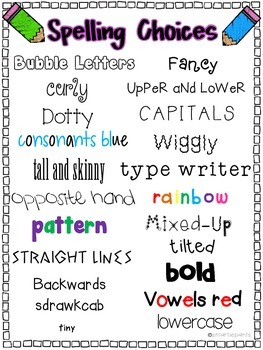 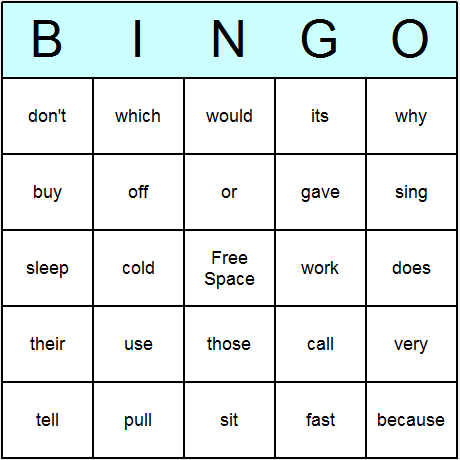 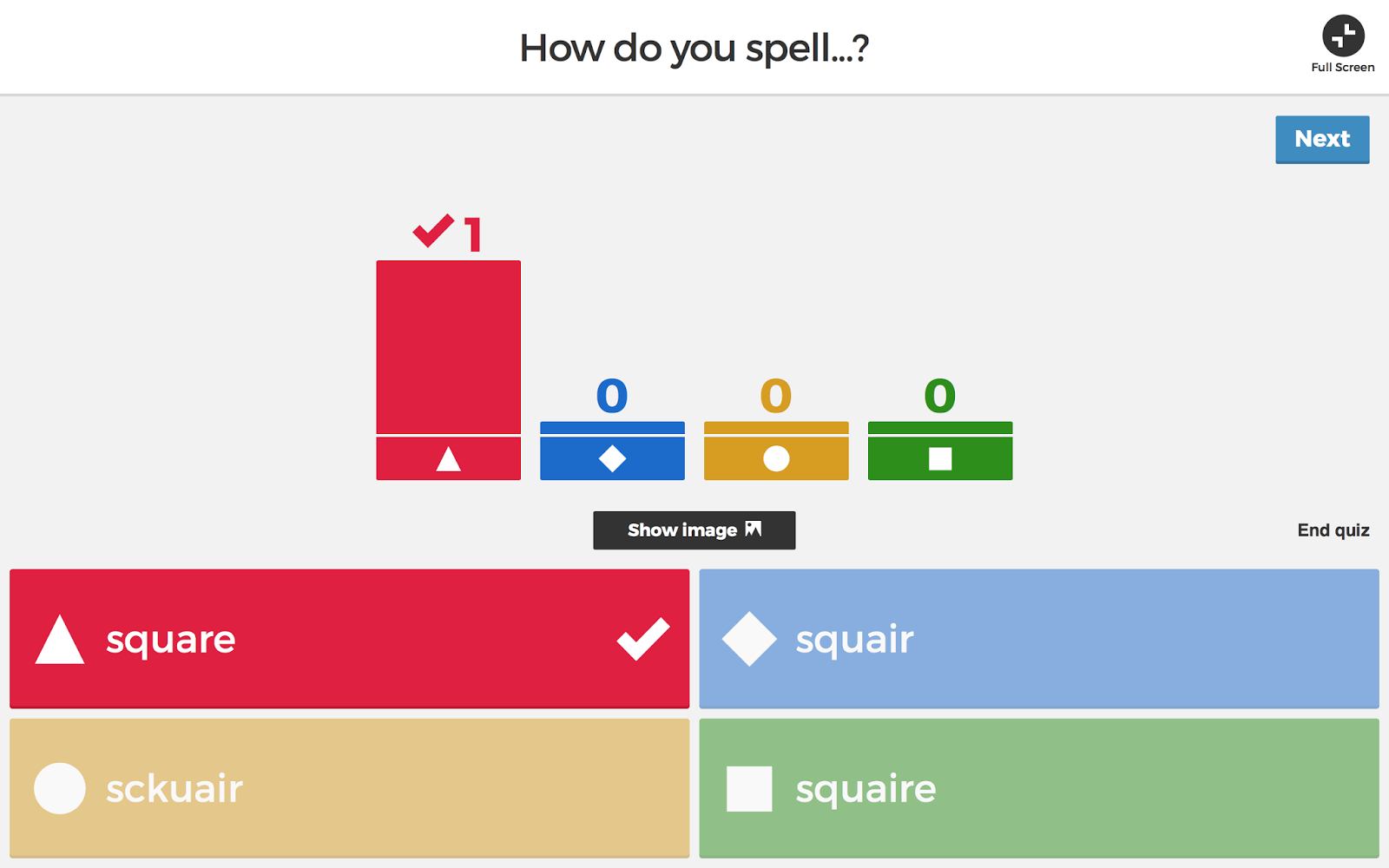 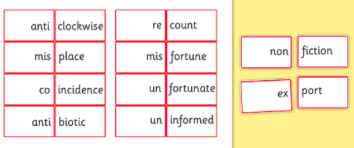 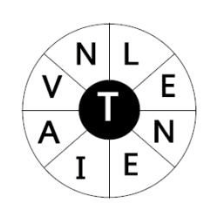 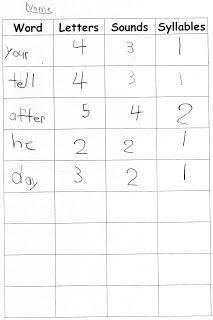 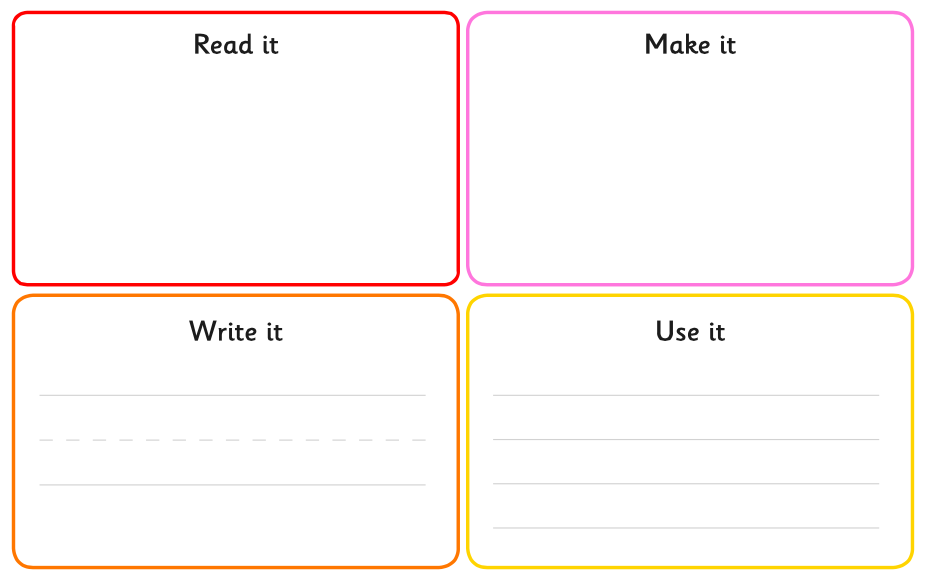 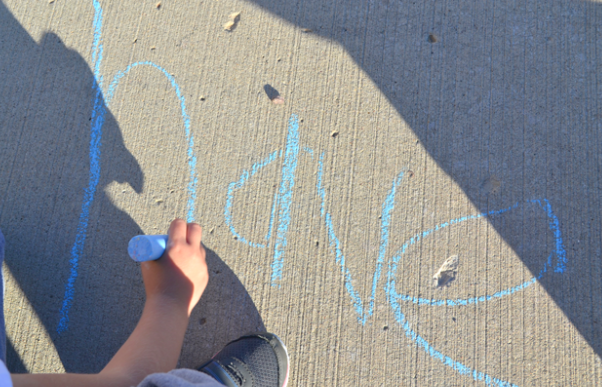 Spelling games ideas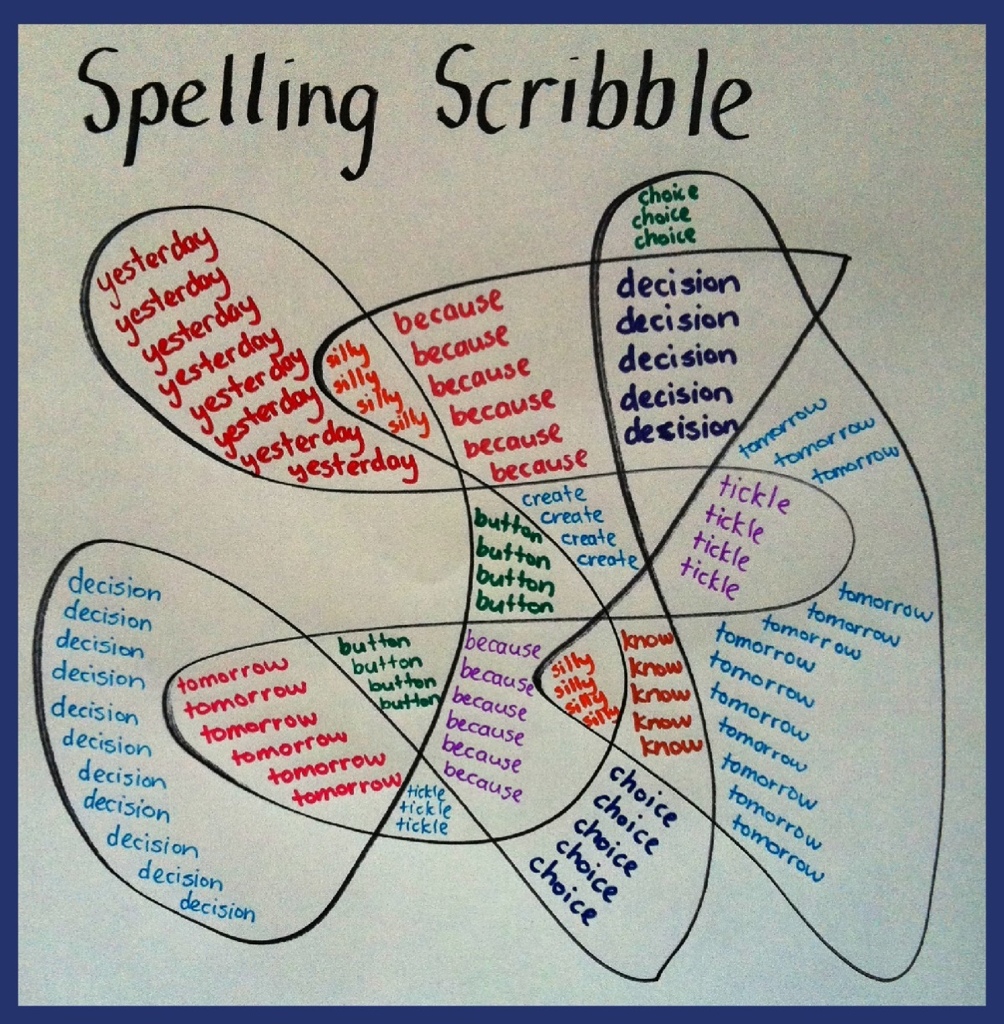 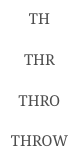 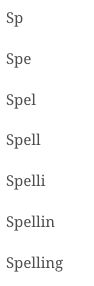 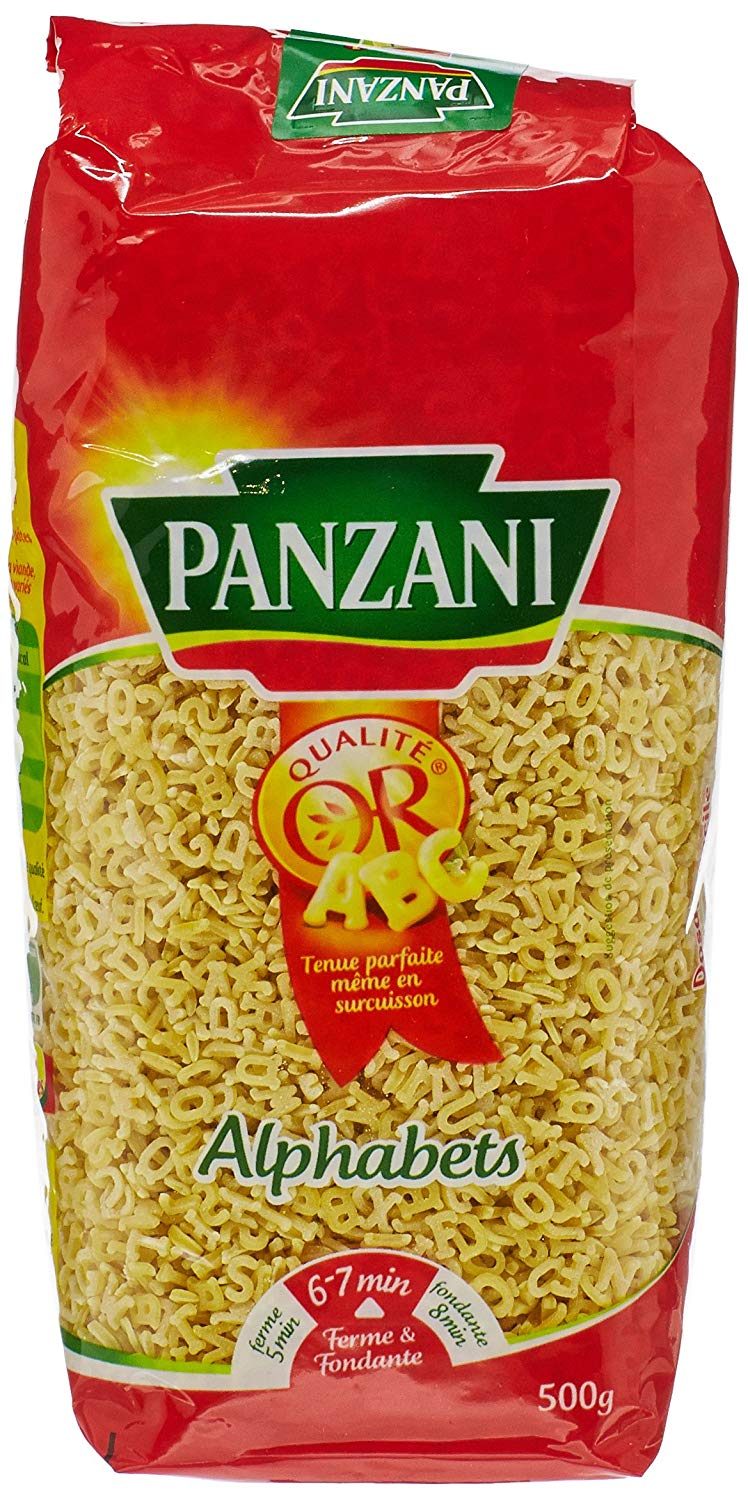 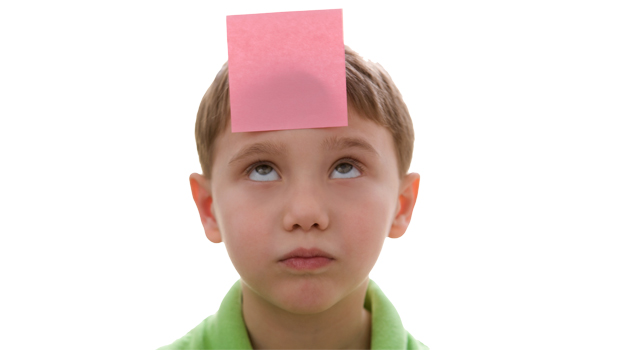 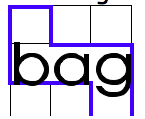 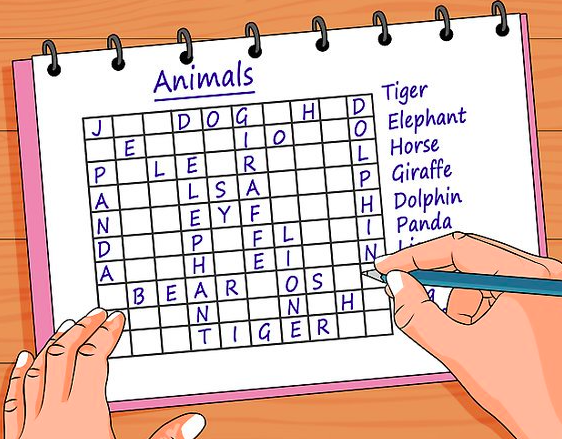 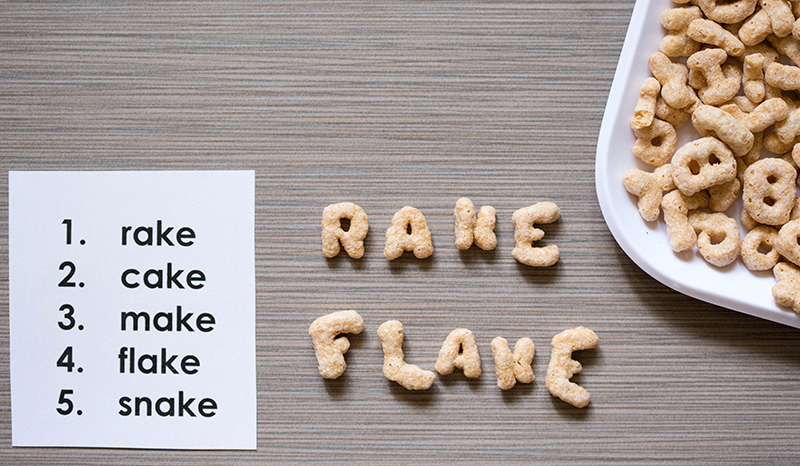 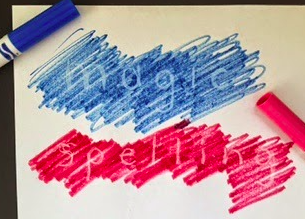 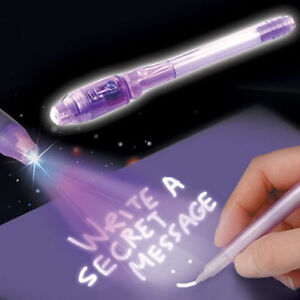 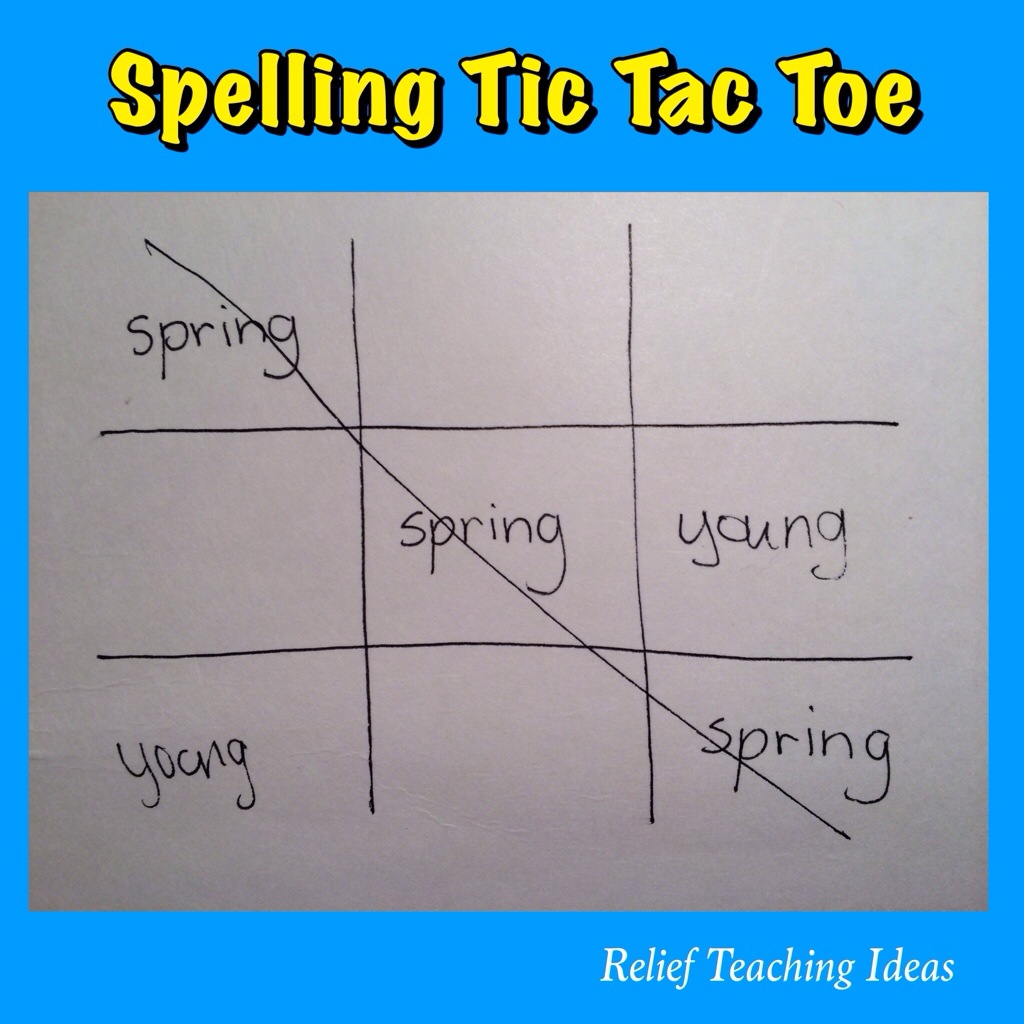 